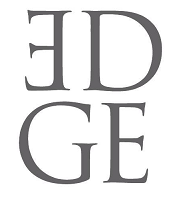  27.01.2016HAZIR MISINIZ?İFTARLIK GAZOZ'DAN SÜRPRİZ YENİ GÖRÜNTÜLERİftarlık Gazoz - Bir Duygu Filmi (Kısa Fragman): https://youtu.be/mpe8Thl4aykBaşrolünde Cem Yılmaz ve çocuk oyuncu Berat Efe Parlar'ın rol aldığı Yüksel Aksu'nun son filmi İFTARLIK GAZOZ'un yeni görüntüleri yayınlandı. Kısa sürede 2 milyon kişi tarafından izlenen ve çok ilgi gören fragmandan sonra filmin bambaşka bir yüzünü anlatan yeni  kısa fragmanları ve perde arkası görüntüleri de  izleyiciyle buluştu.Usta oyuncu Macit Koper başta olmak üzere Yılmaz Bayraktar, Ümmü Putgül, Okan Avcı, Gün Koper gibi güçlü oyunculardan oluşan zengin bir oyuncu kadrosuyla birlikte Yüksel Aksu filmlerinin vazgeçilmez unsuru Muğla-Ula halkının da rol aldığı İFTARLIK GAZOZ,  Ege'den yola çıkıp, bir dönem filmi olarak Türkiye'nin geçmişiyle yüzleşmesine kapı aralıyor.Muzaffer Yıldırım/NuLook, Elif Dağdeviren/EDGE CCF ve TEKE Film ortak yapımcılığını üstlendiği film, 29 Ocak'ta vizyona giriyor.www.iftarlikgazoz.comwww.edgeccf.comfacebook.com/iftarlikgazoztwitter.com/iftarlik_gazozinstagram.com/iftarlikgazozDetaylı Bilgi ve Görsel İçin:Arzu Mildan/Medya İlişkileri DirektörüEDGE Yapım & Yaratıcı Danışmanlık TEL: 0212 265 9292  |  CEP: 0532.484.1269arzu@edgeccf.com |  www.edgeccf.com